SZERBIA KÖZTÁRSASÁG 					VI-58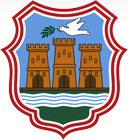 VAJDASÁG AUTONÓM TARTOMÁNYÚJVIDÉK VÁROSKörnyezetvédelmi városi közigazgatási hivatalRumenačka utca 110a21000 ÚJVIDÉK
KÉRELEM NEM VESZÉLYES VAGY INERT HULLADÉKOK GYŰJTÉSÉNEK, SZÁLLÍTÁSÁNAK, TÁROLÁSÁNAK, KEZELÉSÉNEK VAGY ÁRTALMATLANÍTÁSÁNAK ENGEDÉLYE IRÁNTA hulladékgazdálkodásról szóló törvény (az SZK Hivatalos közlönye 36/09, 88/10 és 14/16 számok) 62. és 70. szakasza alapján ezúton benyújtom kérelmem veszélytelen vagy inert hulladék-:gyűjtés,szállítás,tárolás,kezelés vagyártalmatlanítás engedélye iránt (keretezze be, amire kérelme vonatkozik). A létesítmény, azaz a kérelemre vonatkozó helyszín ___________________ község/város területén található, utca _______________, kataszteri telekszám_______________, kataszteri község _________, kapacitás____________m2. A hulladék fajtája____________________________________ hulladék, mennyiség_______________ m3, eredet____________________________.A helyszín hidrogeológiai és geológiai jellemzői az alábbiak:  ______________________________________________________________________________________________________________________________________________________________(csak a hulladéklerakókon történő hulladék-ártalmatlanítási kérelem esetén).Az engedélyben szereplő valamennyi művelethez alkalmazandó módszerek és technológiák, a műszaki és egyéb követelmények, valamint a szennyezés megelőzésének és csökkentésének javasolt módszerei az alábbiak:___________________________________________________________________________________________________________________________________________________________________________________________________________________________________________________________________________________________________________________________Az alábbi felszerelést és berendezéseket alkalmazzák: _________________________________________________________________________________________________________________________________________________________________________________________________________________________________________________________________________________Foglalkoztatottak száma és szakképesítése: _______________________________________________________________________________________________________________________________________________________________________________________________________A szakmai munkáért felelős képesített személy adatai: vezetéknév és keresztnév ____________________________________, szakképesítés ________________________, foglalkozás____________munkatapasztalat ________ év.A kérelemmel együtt benyújtom az alábbiakat:Ismerem az általános közigazgatási eljárásról szóló törvény (az SZK Hivatalos közlönye 18/2016 szám) 103. szakasz, 3. bekezdésében előírt rendelkezést, mely szerint az ügyfél által kérelmezett eljárásban a hatóság betekinthet, begyűjthet és feldolgozhat azon tényeket a személyes adatokról, amelyekről hivatalos nyilvántartást tartanak, ha azok szükségesek a döntéshozatalhoz, kivéve ha az ügyfél határozottan kijelenti, hogy az adatokat önállóan szerzi be. Ha az ügyfél az előrelátott határidőn belül a hatóságnak nem nyújtja be a döntéshozatalhoz szükséges személyes adatokat, az eljárás indítványozásának kérelme hiányosnak tekintendő.Megjegyzések:A városi hivatal köteles az eljárás megindításától számított 15 napon belül dönteni a tárgyban, azaz a hiánytalan dokumentáció benyújtásától Illetékek/díjak: Административна такса се уплаћује на жиро рачун број 840-742221843-57, корисник Буџет Републике Србије, позив на број 97  11-223, сврха дознаке „Републичка административна такса“, у износу од ..... динара, по Тарифном броју ..... Таксене тарифе из Закона о републичким административним таксама („Службени гласник РС“ број 43/03, 51/03 испр., 61/05, 101/05 – др. закон, 5/09, 54/09, 50/11, 70/11 – усклађени дин. износи, 55/12 - усклађени дин. износи, 93/12, 47/13 - усклађени дин. износи, 65/13 – др, закон, 57/14 - усклађени дин. износи, 45/15 - усклађени дин. износи, 83/15, 112/15 и 50/16 - усклађени дин. износи, 61/2017 - усклађени дин. износи, 113/2017, 3/2018 – испр. и 50/2018); Benyújtás helye__________________________,   _________________________(dátum)_____________________________________Kérelemező - üzemeltető természetes személyvezeték- és keresztneve /jogi személy/vállalkozó üzleti neve_____________________________________adószám és cégjegyzékszám (jogi személy/ vállalkozó esetén)_____________________________________Lakcím/székhely_____________________________________Elérhetőség telefononSZ.OkiratOkirat forma1 Bejelentés igazolásaMásolat2.Hulladékgazdálkodó üzem munkaterveEredeti példány3.Balesetvédelmi terv és tűzvédelmi terv jóváhagyása, ha az üzemeltető köteles ilyen jóváhagyást beszerezni vagy tűzvédelmi szabályok a tűzveszély kategóriájától függően, valamint a tűzvédelmi alkalmazottak számára a törvénynek megfelelő alapképzési program biztosításaEredeti példány4.A létesítmény bezárásának terve Eredeti példány5.Kezelési módszerek vagy újrafelhasználási vagy ártalmatlanítási módszerek nyilatkozataEredeti példány6.A létesítményből származó többlet kezelési módszerének vagy újrafelhasználási vagy ártalmatlanítási módszerének nyilatkozataEredeti példány7.A környezeti hatástanulmány vagy jelenlegi helyzet környezeti hatástanulmányának jóváhagyása vagy a környezeti hatástanulmány összeállítása alól felmentő jóváhagyásMásolat/eredeti példány felmutatása8.Pénzügyi és egyéb jótállás vagy megfelelő biztosítás harmadik féllel történő baleset vagy kár ellenEredeti példány9.Pénzügyi és egyéb jótállás annak biztosítására, hogy a hulladék ártalmatlanítására vonatkozó engedélyek feltételei teljesüljenek, hogy a hulladéklerakó üzemeltetése során érvényesek, ideértve a hulladéklerakó bezárásának eljárását és bezárását követő karbantartási eljárásokat, jelen törvény 30. szakasza értelmében.Eredeti példány10.Köztársasági közigazgatási eljárási illeték befizetésének igazolásaMásolat/eredeti példány felmutatása11.Egyéb illetékes hatóságok a törvénnyel összhangban kiállított jóváhagyásainak másolataiMásolat/eredeti példány felmutatása